                 FZ.2380.21.S.24.2024INFORMACJA Z OTWARCIA OFERTDotyczy postępowania o udzielenie zamówienia publicznego na:DOSTAWĘ POJAZDU PRZEZNACZONEGO DO PRZEWOZU 21 OSÓB ŁĄCZNIE Z KIEROWCĄ(postępowanie 21/S/24)Zamawiający, Komenda Wojewódzka Policji w Białymstoku, działając na podstawie art. 222 ust. 5 ustawy Prawo zamówień publicznych (tekst jedn. Dz. U. z 2023 r. poz. 1605 ze zm.), przekazuje poniższe informacje:Zestawienie złożonych w postępowaniu ofert: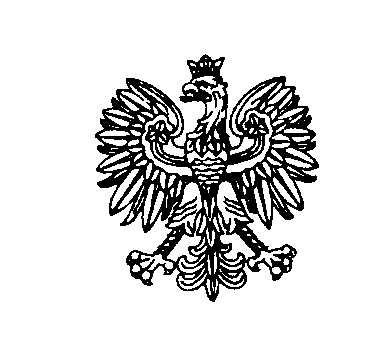 Białystok, dnia 20 czerwca 2024 rokuBiałystok, dnia 20 czerwca 2024 rokuBiałystok, dnia 20 czerwca 2024 rokuBiałystok, dnia 20 czerwca 2024 rokuBiałystok, dnia 20 czerwca 2024 rokuKomenda Wojewódzka Policji w BiałymstokuKomenda Wojewódzka Policji w BiałymstokuKomenda Wojewódzka Policji w BiałymstokuNr ofertyNazwa(firma)i adres WykonawcyCena ofertowa brutto(w zł)1TRUCK IMPORT – EXPORT WYNAJEM SP. Z O.O.ul. Żurawia 43/201, 00-680 Warszawa589.047,002Biedulewicz Jerzy JanPrzedsiębiorstwo Usługowe Bus Serviceul. Portowa 44, 16-300 Augustów537.510,00